AKTIVITETSPLAN FOR 2. KLASSE 2018/2019SFO vil gjøre foresatte oppmerksomme på at det kan bli endringer på dagsplaner hvis det er personalfravær, kurs, møter ol. Dette innebærer at foresatte kan oppleve at de må hente barna et annet sted enn det som står oppført – vi ber derfor om forståelse for detMANDAG 1220 - 1630TIRSDAG 1315 - 1630ONSDAG 1315 - 1630TORSDAG 1410 - 1630FREDAG 1315 - 1630SPISETID: 1220 - 1240Klasserom oppe i StubbenUTETID: 1245 – 1315Felles utetid med resten av SFO.AKTIVITETER:a)1320 – 1545Naturklubb sammen med 3. og 4. klasse.b)1600 – 1630Basen – forming, lek og spillSPISETID: 1315 – 1335Klasserom oppe i StubbenUTETID: 1340 – 1410Felles utetid med resten av SFOTar sekkene med i aktivitetshuset.AKTIVITETER:a)1415 – 1550Aktivitetshuset.b)1550 – 1630 Basen – lek og spill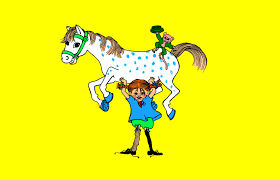 SPISETID: 1315 – 1335Klasserom oppe i StubbenUTETID: 1340 – 1410Felles utetid med resten av SFOSekkene henger utenfor datarommetAKTIVITETER:a)1410 – 1550Data på datarommet på skolenb)1550-1630Basen – lek og spill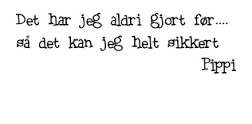 SPISETID: 1410 – 1430Klasserom oppe i StubbenVi tar sekkene med i basenINGEN UTETID.AKTIVITETER:1435 - 1630Basen – forming, lek og spillSPISETID: 1315 – 1335Klasserom oppe i StubbenUTETID: 1340 – 1410Felles utetid med resten av SFOVi tar sekkene med til basen eller på filmAKTIVITETER:a)1410 - 1545Partallsuker: basenOddetallsuker: KINO i klasserom nede i Stubben.b)1545 – 1630Basen – lek og spill